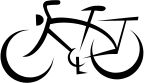 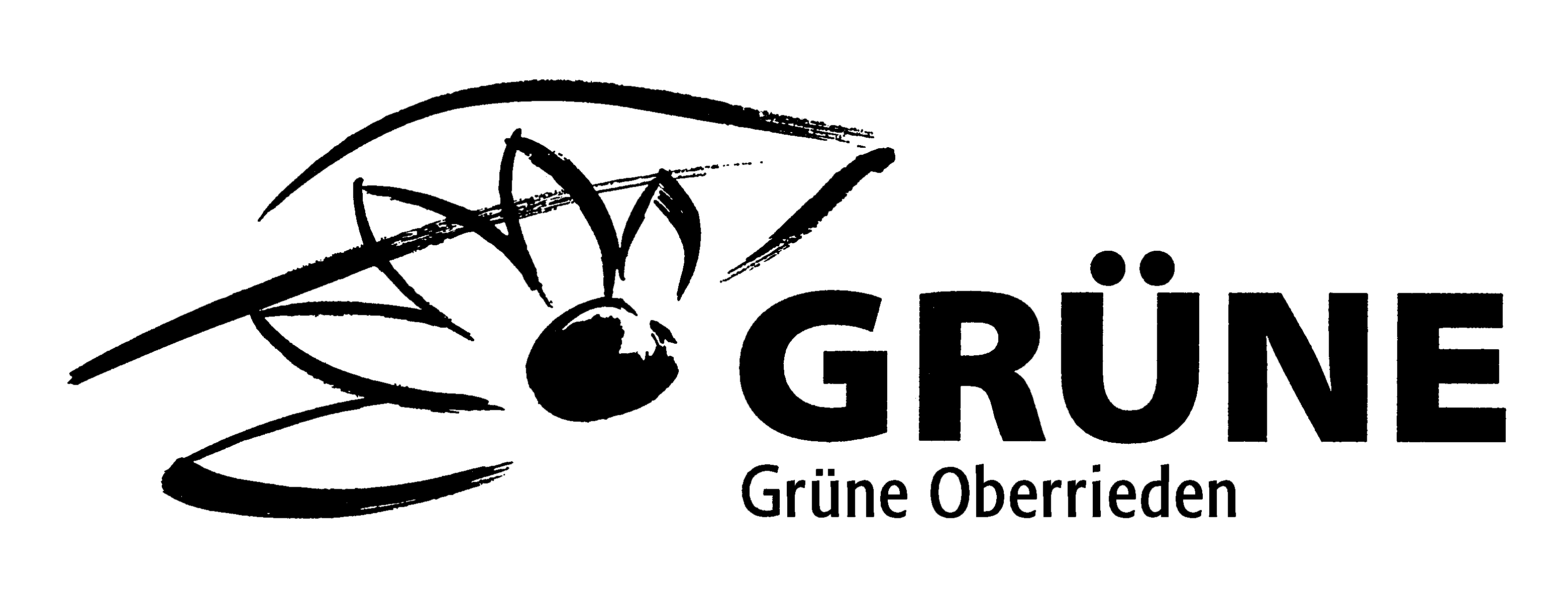 Velobörse 2023Kauf und Verkauf von Ein-, Zwei- und Dreirädern, Rollbretter, Inline-Skates und KickboardsSamstag, 25. März 2023 Schulhaus Püntab 10.00 Uhr	Annahme und Verkaufab 11.15 Uhr	nicht verkaufte Velos 	oder Geld abholen	nicht verkaufte Velos können auch der Rumänienhilfe mitgegeben werden